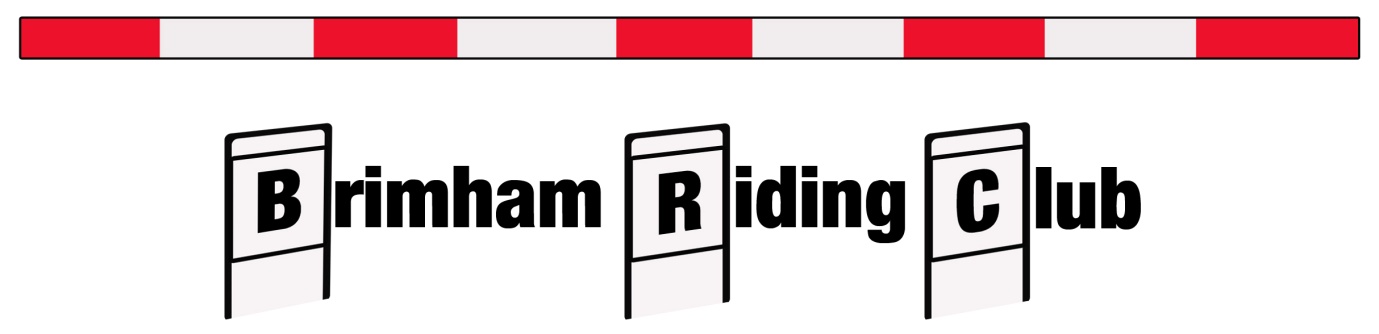       ANNUAL QUIZ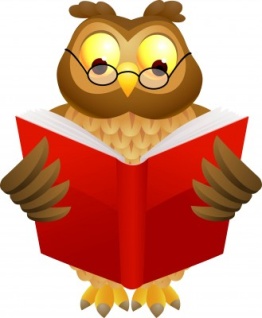 ONSATURDAY 23RD February 2019ATRIPLEY TOWN HALLSTARTING AT 7.30pm£8.00 per head to include a hot supper.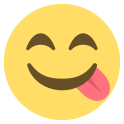 Maximum of 8 per team.   Entries via www.horsevents.co.uk Open to members and non-members. Come and join us for this popular event.